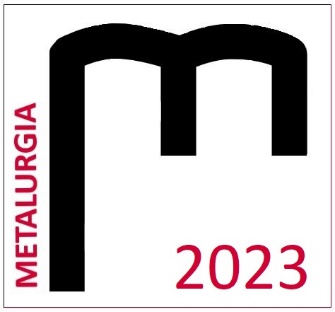 študentskÁ vedeckÁ OdbornÁ konferenciAMETALURGIA 202313. 4. 2023Registračný formulárÚčastník konferencie ŠVOK Metalurgia 2023 súhlasí s tým, že jeho meno a priezvisko, študijný program, univerzita alebo ústav a fotografie z podujatia môžu byť publikované v elektronickej či tlačenej forme. Výhercovia kategórií súhlasia s uverejnením vyššie spomenutých údajov. Áno / Nie**nehodiace sa preškrtniteFormulár zašlite najneskôr do 27. marca 2023
na email: maria.hezelova@tuke.sk Meno a priezvisko:Škola a ročník štúdia:Adresa:E-mail:Názov prednášky:Odborná sekcia:Ubytovanie 12.4.2023Cena 22,00€ + 2,50€Hradí si účastníkÁno     /     Nie*Raňajky 13.4.2023Cena cca 5,00€ Hradí si účastníkÁno     /     Nie*Ubytovanie 13.4.2023Cena 22,00€ + 2,50€Hradí si účastníkÁno     /     Nie*Raňajky 14.4.2023Cena cca 5,00€ Hradí si účastníkÁno     /     Nie*